Digital Metrology Standards Consortium Membership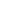 3245 Latta Road, Number 16595, Rochester, NY 14616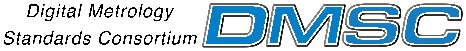 www.qifstandards.orgMembership Request FormMember Information:Primary ContactNameEmail Address Phone CompanyCompany AddressInvoice ContactNameEmail Address PhoneSelect Your Membership Level (Check one):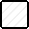 Membership Application Authorization:Total Annual Contribution ($):   Applicant   Authorizing Name (printed): ____________________________________________Applicant Authorizing Title:Applicant Authorizing Signature: ____________________________________________________To get started processing this order, my organization requires a formal QUOTATION            or formal INVOICE  Upon receipt of this completed form, the Digital Metrology Standards Consortium will send a quotation/invoice for the requested annual DMSC membership.Email completed form to: director@dmsc-inc.org?subject=DMSC Membership requestMembership LevelOrganization SizeAnnual ContributionMember Company5000+ employees$14,995Member Company501 – 4,999 employees$9,995Member Company51 – 500 employees$4,995Member Company11 – 50 employees$2,995Member Company2 – 10 employees$995Member Company1 employee$195Government (DoD, DoE, Natl Labs)NA$4,995Academic (University, College)NA$995Non-Profit (SDO, Consortium)NA$3,495